INDICAÇÃO Nº		Assunto: Solicita ao Senhor Prefeito Municipal determinar manutenção de vias no bairro Residencial Moenda, conforme especifica.  Senhor Presidente: CONSIDERANDO que moradores do bairro Residencial Moenda, zona rural desta cidade, relataram a este Vereador a má conservação das vias no local, com especial destaque à principal, rua Branca Lucia Roncatti - ponto de acesso à residências e chácaras; CONSIDERANDO que a pavimentação delas se encontra em péssimo estado de conservação, resultando em muita poeira nessa época de estiagem, piorando quadros alérgicos na população que lá mora, em especial crianças e idosos; 	INDICO ao Senhor Prefeito Municipal, nos termos do Regimento Interno desta Casa de Leis, que determine à Secretaria de Obras e Serviços Públicos providenciar obras de nivelamento e cascalhamento nas vias do bairro, a fim de trazer mais acessibilidade e conforto para seus moradores e frequentadores . 
SALA DAS SESSÕES, 09 de Maio de 2018.THOMÁS ANTONIO CAPELETTO DE OLIVEIRA      Vereador - PSDB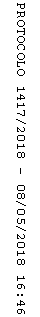 